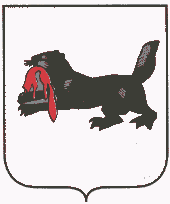 ИРКУТСКАЯ  ОБЛАСТЬ Тулунский районАдминистрация Кирейского сельского поселенияР А С П О Р Я Ж Е Н И Ес. Уйгат      					№30-рг		        16 апреля 2024 года.Об  утверждении плана обеспечения  первичных  мер пожарной безопасностиНа  территории населенных пунктов Кирейского сельского поселения на  2024 год	               В целях осуществления мероприятий по предупреждению чрезвычайных ситуаций в  период 2024 года на территории Кирейского сельского поселения, в соответствии с п. 8 ст. 14 Федерального закона №- 131-ФЗ от 06 10.2003 года «Об общих принципах организации местного самоуправления в Российской Федерации», со ст. 19 Федерального закона № 68-ФЗ от 21.12.1994 года «О защите населения и территорий от чрезвычайных ситуаций природного и техногенного характера», руководствуясь ст. 6 п. 23 Устава Кирейского муниципального образования «Организация и осуществление мероприятий по гражданской обороне, защите населения и территорий сельского поселения от чрезвычайных ситуаций природного и техногенного характера» :  Утвердить  план  обеспечения первичных мер пожарной безопасности на территории  населенных пунктов Кирейского сельского поселения на 2024 год. (приложение №-1).Назначить с 01 января 2024 года  ответственных  за  противопожарное  состояние  объектов  администрации:-   специалиста  администрации В.М.Павлечко  за  здание  администрации по адресу:  665214, Иркутская  область, Тулунский район,  с. Уйгат ул. Озерная 16.- Директора  сельского клуба с. Уйгат  Л.С. Расоха     за  помещения сельского клуба По  адресу: 665214, Иркутская  область, Тулунский район,  ул. Центральная 1, (Танцевальный зал), ул. Центральная 1б пом. 3.  (Спортивно-оздоровительный центр).- водителя администрации  Карпук О.Н.  за  пожарное  депо по адресу: 665214, Иркутская область, Тулунский район, с. Уйгат, ул. Центральная 1а.3.  Настоящее постановление опубликовать  в газете «Кирейский Вестник»  и на сайте администрации Кирейского сельского поселения.4.  Контроль за исполнением настоящего постановления оставляю за собой. Врио Главы администрацииКирейского сельского поселения			                              Е.П. Никитенко